ПРАВИТЕЛЬСТВО АЛТАЙСКОГО КРАЯРАСПОРЯЖЕНИЕот 2 июля 2019 г. N 240-рВ целях повышения эффективности взаимодействия территориальных федеральных органов исполнительной власти, органов государственной власти Алтайского края, органов местного самоуправления Алтайского края и социально ориентированных некоммерческих организаций в сфере развития добровольчества (волонтерства) в Алтайском крае утвердить следующий состав межведомственного совета по развитию добровольчества (волонтерства) и социально ориентированных некоммерческих организаций в Алтайском крае:(в ред. Распоряжения Правительства Алтайского края от 24.10.2022 N 304-р)Губернатор Алтайского края,Председатель ПравительстваАлтайского краяВ.П.ТОМЕНКОСписок изменяющих документов(в ред. Распоряжений Правительства Алтайского краяот 18.02.2020 N 52-р, от 24.10.2022 N 304-р)Губин Д.С.заместитель Председателя Правительства Алтайского края, председатель межведомственного совета;Четошникова Е.В.начальник управления молодежной политики и реализации программ общественного развития Алтайского края, заместитель председателя межведомственного совета;Рыбина И.С.заместитель начальника управления молодежной политики и реализации программ общественного развития Алтайского края, секретарь межведомственного совета;Бабий Е.Н.главный специалист отдела культурной политики Министерства культуры Алтайского края;Баринов И.А.начальник отдела телекоммуникаций и связи Министерства цифрового развития и связи Алтайского края;Ведлер А.А.региональный координатор Всероссийского общественного движения "Волонтеры-медики" в Алтайском крае, окружной координатор по Сибирскому федеральному округу (по согласованию);Величко Т.В.председатель Алтайской краевой общественной организации "Алтайский краевой Союз детских и подростковых организаций" (по согласованию);Воронова Л.Э.заместитель директора по воспитательной работе Алтайского филиала ФГБОУ ВО "Российская академия народного хозяйства и государственной службы при Президенте Российской Федерации" (по согласованию);Глушкова О.Р.начальник отдела благоустройства управления по жилищной политике и благоустройству Министерства строительства и жилищно-коммунального хозяйства Алтайского края;Горлова А.А.руководитель Алтайского регионального отделения Всероссийского общественного движения "Волонтеры Победы" (по согласованию);Григорьева Т.Е.исполняющий обязанности начальника управления по воспитательной и внеаудиторной работе со студентами ФГБОУ ВО "Алтайский государственный институт культуры" (по согласованию);Дудин И.В.начальник отдела особо охраняемых природных территорий Министерства природных ресурсов и экологии Алтайского края;Жаринова А.Н.начальник отдела "Алтайский ресурсный центр добровольчества" КГАУ "Краевой дворец молодежи";Иконникова К.В.проректор по воспитательной работе и дополнительному образованию ФГБОУ ВО "Алтайский государственный университет" (по согласованию);Ильюченко Т.В.председатель постоянного комитета Алтайского краевого Законодательного Собрания по спорту, культуре и молодежной политике (по согласованию);Исаева Л.А.директор КГБУ "Алтайский краевой штаб студенческих отрядов";Кайдаш П.П.начальник отдела развития физической культуры и массового спорта Министерства спорта Алтайского края;Киприянов Е.Ю.председатель Совета Алтайского краевого отделения Всероссийской общественно-молодежной организации "Всероссийский студенческий корпус спасателей" (по согласованию);Ковалева Ю.А.заместитель министра, начальник управления по социальной политике Министерства социальной защиты Алтайского края;Коробков А.Е.директор КГАУ "Краевой дворец молодежи";Костеневский О.К.главный специалист комитета по делам молодежи администрации города Барнаула (по согласованию);Круглова Д.А.региональный представитель поисково-спасательного отряда "Liza Alert" в Алтайском крае (по согласованию);Литвинова С.А.руководитель Алтайской краевой общественной организации "Сообщество многодетных и приемных семей Алтая "Много деток - хорошо!" (по согласованию);Манойленко А.С.руководитель автономной некоммерческой организации Центр социальной поддержки семьи и детства "Караван надежды" (по согласованию);Манянина Т.В.начальник отдела науки, высшего образования и кадрового развития отрасли Министерства образования и науки Алтайского края;Мельникова Ю.А.проректор по воспитательной работе и молодежной политике ФГБОУ ВО "Алтайский государственный педагогический университет" (по согласованию);Мжельская Н.В.заместитель председателя комиссии по развитию добровольчества, патриотическому воспитанию, спорту и делам молодежи Общественной палаты Алтайского края (по согласованию);Новикова Л.В.Директор АКОО "Доброе сердце" (по согласованию);Овчинникова О.Н.председатель АКО "Российский детский фонд" (по согласованию);Огнев И.В.проректор по воспитательной работе ФГБОУ ВО "Алтайский государственный технический университет им. И.И.Ползунова" (по согласованию);Полунина А.А.главный специалист отдела по вопросам государственной службы и кадров Министерства здравоохранения Алтайского края;Попова К.О.координатор проекта "Волонтеры дружбы", председатель Алтайского регионального отделения Общероссийского общественного движения "Молодежная Ассамблея народов России "Мы - россияне" (по согласованию);Проскурин Ю.Г.начальник департамента Администрации Губернатора и Правительства Алтайского края по вопросам внутренней политики;Распопов Д.В.начальник отдела трансфера и коммерциализации технологий управления инновационного развития и кластерной политики Министерства экономического развития Алтайского края;Самолетов М.Б.председатель краевого совета директоров профессиональных образовательных организаций Алтайского края, директор КГБПОУ "Барнаульский государственный педагогический колледж" (по согласованию);Сафронов М.И.председатель АНО "Алтайское археологическое общество" (по согласованию);Слученкова О.П.заместитель министра промышленности и энергетики Алтайского края;Смирнова И.Г.начальник отдела координации деятельности территориальных органов по розыску лиц управления уголовного розыска Главного управления Министерства внутренних дел Российской Федерации по Алтайскому краю (по согласованию);Степанова О.В.руководитель Алтайской краевой общественной организации социальной помощи "Вдохновение", руководитель регионального ресурсного центра "серебряного" добровольчества (по согласованию);Томчук В.Д.проректор по воспитательной работе и молодежной политике ФГБОУ ВО "Алтайский государственный аграрный университет" (по согласованию);Третьяков М.А.директор автономной некоммерческой организации "Алтайское региональное отделение волонтеров-экологов "Делай!" (по согласованию);Ушкевич Ю.В.региональный координатор Общероссийской общественно-государственной детско-юношеской организации "Российское движение школьников" (по согласованию);Федюнин Н.С.президент АКБОФ "Алтайский центр развития добровольчества", член АНО "Ассоциация волонтерских центров" (по согласованию);Цветкова Е.В.главный специалист отдела взаимодействия с муниципальными СМИ управления печати и массовых коммуникаций Алтайского края;Шнайдер Н.Ф.заместитель начальника Главного управления МЧС России по Алтайскому краю (по государственной противопожарной службе) (по согласованию);Щеголев Д.С.старший инспектор отдела морально-психологического обеспечения ФГКОУ ВО "Барнаульский юридический институт Министерства внутренних дел Российской Федерации (по согласованию).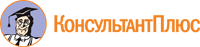 